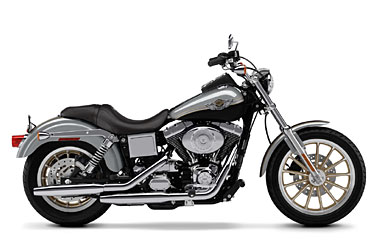 Please fill out the information below to Pre-RegisterDon’t Delay! FREE TEE SHIRT  only to the 1st 25 riders who pre register!RIDER					    PASSENGERName_________________________________  Name _________________________________Address_______________________________  Address  _______________________________Town, State, Zip________________________ Town, State, Zip__________________________Phone ________________________________ Phone __________________________________e-mail ________________________________ e-mail__________________________________Make of Motorcycle ______________ Year _________Color________ Plate #______________Motorcycle and Rider only $25 Donation -or- Rider and Passenger $40 Donation (check one)Donation Includes 1 free T shirt, Bar-b-que, door prizes, a free raffle, music, contests and more!	Non riders may attend Bar-B-Que held at the Boys& Girls Club for a donation of only $15. Liability Waiver: I hereby release and agree to hold harmless, The Mt. Kisco Lions Club, The Guiding Eyes for the Blind, The Boys and Girls Club of Mt. Kisco, the directors, sponsors, representatives, officers, members, agents, employees, volunteers or others of them all, of any and all liability, loss, claims and demands that may occur from any loss, damage, injury or death in any way resulting from or arising in connection with this event and weather arising while engaged in competition, practice or preparation therefore or while entering or departing from premises where this event in held from any cause whatsoever. I am aware of the inherent risk and danger associated with the operation of a motorcycle and do so of my own free will and with my best judgment. I attest that I hold a valid license to operate a motorcycle and maintain it in a safe condition applicable to the laws of my State. I have a valid liability insurance policy as required by law.Signature (rider) ________________________Signature (passenger)______________________	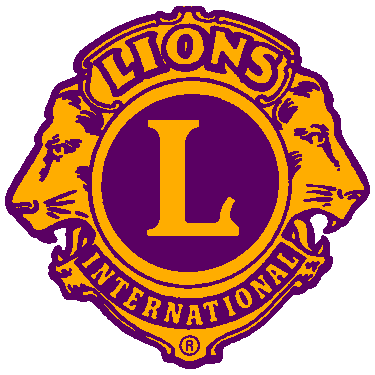 Total donation from above: (rider or both ) $ _______	Non Riders for Bar-B-Que (    ) x 15ea.       $ _______ Extra Event Tee Shirts  (    ) x $ 20 ea.        $ _______    (circle size)   S  M  L  XL  or 2XTotal Amount Enclosed                                $ _______ MAIL THIS FORM WITH YOUR CHECK OR MONEY ORDER PAYABLE TO:Mount Kisco Lions Club P.O. Box 187 Mt. Kisco, NY 10549For more information visit our website @ www.mountkiscolionsclub.org. or call Bob: 760-0014